POLA PENDIDIKAN ISLAM PADA KELUARGA PEMIKUL KAYU SUKU TOLAKI DI DESA TAMBOLOSU KECAMATAN LAONTI KABUPATEN KONAWE SELATAN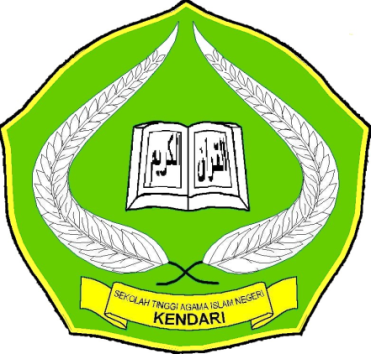 Skripsi  Diajukan Sebagai Salah Satu Syarat Untuk Mencapai Gelar Sarjana Pada Program Studi Pendidikan Agama IslamOLEH TASMIN  NIM. 08 01 01 01 100\JURUSAN TARBIYAH SEKOLAH TINGGI AGAMA ISLAM NEGERI (STAIN)SULTAN QAIMUDDINKENDARI 2012PERNYATAAN KEASLIAN SKRIPSIDengan penuh kesadaran, Penulis yang bertanda tangan di bawah ini, menyatakan bahwa skripsi ini benar adalah hasil karya penulis sendiri dan jika dikemudian hari terbukti bahwa ia merupakan duplikat, tiruan, plagiat, atau dibuat atau dibantu orang lain secara keseluruhan atau sebagian, maka skripsi dan gelar yang diperoleh karenanya, batal demi hukum.Kendari,  Muharram 1433 H                                                                                             November 2012       Penulis,         TASMIN                            NIM: 08 01 01 01 100PENGESAHAN SKRIPSISkripsi yang berjudul Pola Pendidikan Islam Pada Keluarga Pemikul Kayu Suku Tolaki Di Desa Tambolosu Kecamatan Laonti Kabupaten Konawe Selatan yang ditulis oleh saudara Tasmin, NIM. 08010101100, Mahasiswa Program Studi Pendidikan Agama Islam Jurusan Tarbiyah Pada Stain Sultan Qaimuddin Kendari, telah diuji dan dipertahankan dalam ujian skripsi yang diselenggarakan pada hari Jum’at 30 November 2012 / 16 Muharram 1433 H, dan dinyatakan telah diterima sebagai salah satu syarat untuk memperoleh gelar Sarjana Pendidikan Agama Islam Program Studi Pendidikan Agama Islam, tanpa (dengan beberapa) perbaikan.            Kendari, 19 Desember 2012            							                     Saffar 1433 HDewan penguji :Ketua		: Drs. Moh. Yahya Obaid, M.Ag	           (……………........................)Sekretaris	: Dra. Marlina Gazali, M.Pd		           (……………………………)Anggota	: Dr. Hj. St. Hasniyati Gani Ali, M.Pd.i        (.…………………………...) 		  Dr. Muh. Alifuddin, M.Ag		           (……....……………………)	 	  Batmang, S.Ag. M.Pd		           (……..………………..........)                                                                                		Diketahui oleh :                                                                               	  Ketua STAIN Kendari Dr. H. Nur Alim, M.Pd          NIP. 19650500411991031005KATA PENGANTAR ﺑﺴﻢ ﺍﻟﻟﻪ ﺍﻟﺮﺤﻤﻦ ﺍﻟﺮﺤﻴﻢPuji dan syukur peneliti panjatkan kehadirat Allah SWT karena berkat limpahan Rahmat dan Karunia-Nya sehingga skripsi yang berjudul Pola Pendidikan Islam Pada Keluarga Pemikul Kayu Suku Tolaki di Desa Tambolosu Kecamatan Laonti Kabupaten Konawe Selatan dapat selesai.Oleh karena itu, melalui kesempatan ini peneliti tak lupa menyampaikan ucapan terima kasih dan penghargaan yang setinggi-tingginya kepada Drs. H. Muh. Yahya Obaid M,ag. Selaku pembimbing I dan Dra. Marlina Gazali M,Pd.I. selaku pembimbing II, yang telah banyak memberikan bimbingan dalam penyususunan skripsi ini, semoga Allah SWT dapat memberikan balasan pahala. Selain itu, peneliti tak lupa pula menyampaikan banyak terima kasih kepada :Dr. H. Nur Alim, M.Pd, Selaku Ketua STAIN KendariDra. Hj. St. Kuraedah, M.Ag, Selaku Ketua Jurusan TarbiyahAliwar, S.Ag, M.Pd, Selaku Ketua Program Studi Pendidikan Agama IslamDosen, staf, dan tata usaha STAIN Kendari, khususnya pada program studi pendidikan agama Islam, yang telah memberikan pelayanan akademik dan administrasi kepada penelitiPemerintah Daerah Kabupaten Konawe Selatan dan Kecamatan Laonti terkhusus Desa Tambolosu, serta para informan yang telah banyak memberikan data yang dibutuhkan peneliti dalam menyusun skripsi iniKeluarga besarku : Ayahanda Alimudin, Ibunda Nduande, kakak tertua Taslin, dan ketiga adik yaitu Sarwilnawati, Sartini dan Albin serta semua keluarga yang tidak dapat peneliti sebut satu persatu yang telah memberikan dorongan dan bantuan baik secara moril maupun material selama penelti mengikuti Pendidikan di STAIN KendariRekan-rekan mahasiswa Program Studi Pendidikan Agama Islam khususnya angkatan tahun 2008 dan pada umumnya seluruh mahasiswa STAIN Kendari yang telah berjuang bersama dan memberikan banyak dorongan kepada peneliti.Akhirnya, skripsi ini peneliti persembahkan kepada Ayahanda Alimudin dan Ibunda Nduande yang selama ini telah banyak bersusah payah membesarkan, mendidik dan membiayai serta selalu mendo’akan peneliti sampai sekarang ini, demi untuk kesuksesan peneliti dalam  menyelesaikan pendidikan S1 pada Program Studi Pendidikan Agama Islam STAIN Sultan Qaimuddin Kendari.Demikian ucapan terima kasih dan penghargaan peneliti sampaikan kepada semua pihak yang telah memberikan bantuan, semoga bantuan yang telah diberikan mendapat imbalan pahala yang setimpal dari Allah SWT.Akhirnya peneliti berharap mudah-mudahan skripsi ini dapat bermanfaat.                                                                                   Kendari, 11 September 2012  Penulis,                                                                                      TASMINABSRAKNama : Tasmin, Nim : 08010101100, “Pola Pendidikan Islam Pada Keluarga Pemikul Kayu Suku Tolaki di Desa Tambolosu Kecamatan Laonti Kabupaten Konawe Selatan”, dibawah bimbingan Drs.H.Moh.Yahya Obaid, M.Ag. sebagai pembimbing I dan Dra. Marlina Gazali, M.Pd.I. sebagai pembimbing II. Permasalahan dalam penelitian ini adalah 1). Bagaimana Aktivitas Anak pada keluarga Pemikul Kayu Suku Tolaki di Desa Tambolosu Kecamatan Laonti Kabupaten Konawe Selatan?  2). Bagaimana Pola Pendidikan Islam Pada Keluarga Pemikul Kayu Suku Tolaki Di Desa Tambolosu Kecamatan Laonti Kabupaten Konawe Selatan? 3). Faktor-faktor yang mempengaruhi sehingga banyak keluarga pemikul kayu suku Tolaki Di Desa Tambolosu Kecamatan Laonti Kabupaten Konawe Selatan? yang bertujuan untuk mengetahui Aktivitas, Pola Pendidikan Islam dan faktor-faktor yang mempengaruhi sehingga banyak keluarga Pemikul Kayu Suku Tolaki di Desa Tambolosu Kecamatan Laonti Kabupaten Konawe Selatan           Jenis penelitian yang digunakan adalah penelitian kualitatif deskriptif. Cara memperoleh data adalah snowball sampling, sedangkan metode yang digunakan adalah 1). Observasi partisipan, 2). Wawancara mendalam, dan 3). Studi dokumentasi, yang dianalisa dengan teknik reduksi data, display data, dan verifikasi data.           Hasil penelitian menunjukkan bahwa pola pendidikan Islam pada keluarga pemikul kayu suku Tolaki di Desa Tambolosu Kecamatan Laonti Kabupaten Konawe Selatan diterapkan melalui pendidikan secara otoriter. Pola pendidikan tersebut tidak lain disebabkan komunikasi yang kurang harmonis antara orang tua dan anak serta minimnya pengetahuan agama orang tua dalam mendidik anaknya. Disisi lain kerapnya aktivitas memikul kayu tidak lain disebabkan masalah ekonomi keluarga yang tidak mampu memenuhi kebutuhan hidup, serta akrapnya lingkungan terhadap aktivitas memikul kayu di Desa Tambolosu Kecamatan Laonti Kabupaten Konawe Selatan. DAFTAR TRANSLITERASIA.KonsonanHamzah (ء) yang terletak di awal kata mengikuti vokalnya tanpa diberi tanda apa pun. Jika ia terletak di tengah atau di akhir, maka ditulis dengan tanda (’).B. Vokal dan DiftongVokal bahasa Arab, seperti vokal bahasa Indonesia, terdiri atas vokal tunggal atau monoftong dan vokal rangkap atau diftong. Vokal tunggal bahasa Arab yang lambangnya berupa tanda atau harakat, vokal rangkap bahasa Arab yang lambangnya berupa gabungan antara harakat dan huruf, transliterasinya berupa gabungan huruf, yaitu: C. Ta marbutah Transliterasi untuk ta marbutahada dua, yaitu: ta marbutah yang hidup atau mendapat harkat fath}ah, kasrah, dan d}ammah, transliterasinya adalah [t]. Sedangkan ta marbu>t}ah yang mati atau mendapat harkat sukun, transliterasinya adalah [h].Kalau pada kata yang berakhir dengan ta marbutah diikuti oleh kata yang menggunakan kata sandang al- serta bacaan kedua kata itu terpisah, maka ta marbutah itu ditransliterasikan dengan ha (h). Syaddah atau tasydid yang dalam sistem tulisan Arab dilambangkan dengan sebuah tanda tasydid, dalam transliterasi ini dilambangkan dengan perulangan huruf (konsonan ganda) yang diberi tanda syaddah.Jika huruf ى ber-tasydid di akhir sebuah kata dan didahului oleh huruf kasrah ــــِـىّ, maka ia ditransliterasi seperti huruf maddah (i).D. Daftar SingkatanBeberapa singkatan yang dibakukan adalah:Swt.	: Subhanahu wa ta‘ala Saw.	: Sallallahu ‘alaihi wa sallama.s.		: ‘alaihi al-salampH		: HijrahM		: MasehiDAFTAR ISIHALAMAN JUDUL…………………………………………………………….PERNYATAAN KEASLIAN SKRIPSI………………………………………PENGESAHAN SKRIPSI…....…………………………………………….KATA PENGANTAR..................................................................................…….ABSTRAK.......................................................................................................TRANSLITERASI …………………………………………………………DAFTAR ISI………………………………………………………………........DAFTAR TABEL...............................................................................................DAFTAR BAGAN…………………………………………………………….…DAFTAR LAMPIRAN………………………………………………………..BAB I PENDAHULUANLatar Belakang Masalah.......................................................................Fokus Penelitian………… ..……………………...……….................Rumusan Masalah…………………………………………………...Definisi Operasional……………………………………………….....Tujuan dan Kegunaan Penelitian……………………………………...BAB II KERANGKA KONSEPTUALDeskripsi Pola Pendidikan......................…………………....................Deskripsi Anak Pekerja……………………………………………….Deskripsi Pendidikan Islam…………………………………………...Hasil Penelitian Relevan…………………………………………….…Kerangka Berfikir…………………………………………………….BAB III METODE PENELITIANJenis Penelitian……………………………………………..…………..Tempat Dan Waktu Penelitian……………………………….………...Sumber Data……………………………………………….................Teknik Pengumpulan Data……………………………….………......Teknik Analisis Data…………………………………………………Pengecekan Keabsahan Data ......…...................................................BAB IV HASIL PENELITIAN  Deskripsi Lokasi Penelitian.....................................................................Kondisi Geografis..............................................................................Keadaan Penduduk.......................................................................Tingkat pendidikan Masyarakat…………………………….............      Pekerjaan / Mata Pencaharian Masyarakat .......................................     Agama Masyarakat............................................................................      Sarana dan Prasarana.........................................................................      Hasil Penelitian.......................................................................................  72       Aktivitas Anak Pemikul Kayu Suku Tolaki di Desa  Tambolosu………………………………………………………….  75 Pola Pendidikan Islam pada keluarga Pemikul Kayu Suku  Tolaki…………………………………………………………........  76    Faktor-faktor yang mempengaruhi banyaknya keluarga    Pemikul kayu suku Tolaki di Desa Tambolosu……………............  84BAB V PENUTUPKesimpulan………………………………………………………....  87Saran-saran……………………………………………………….....  88 DAFTAR PUSTAKA..........................................................................................  89Huruf ArabNamaHuruf LatinNama1234اaliftidak dilambangkantidak dilambangkanبBabbeتTatteثtsases (dengan titik di atas)جJimjjeحHahha (dengan titik di bawah)خkhakhka dan haدdalddeذzalzzet (dengan titik di atas)رRarerزzaizzetسSinsesشsyinsyes dan yeصsadses (dengan titik di bawah)ضdaddde (dengan titik di bawah)طTatte (dengan titik di bawah)ظZazzet (dengan titik di bawah)ع‘ain‘apostrof terbalikغgaingGeفFafEfقqafqQiكkafkKaلlamlElمmimmEmنnunnEnوwauwWeهـHahHaءhamzah’ApostrofىYayYe